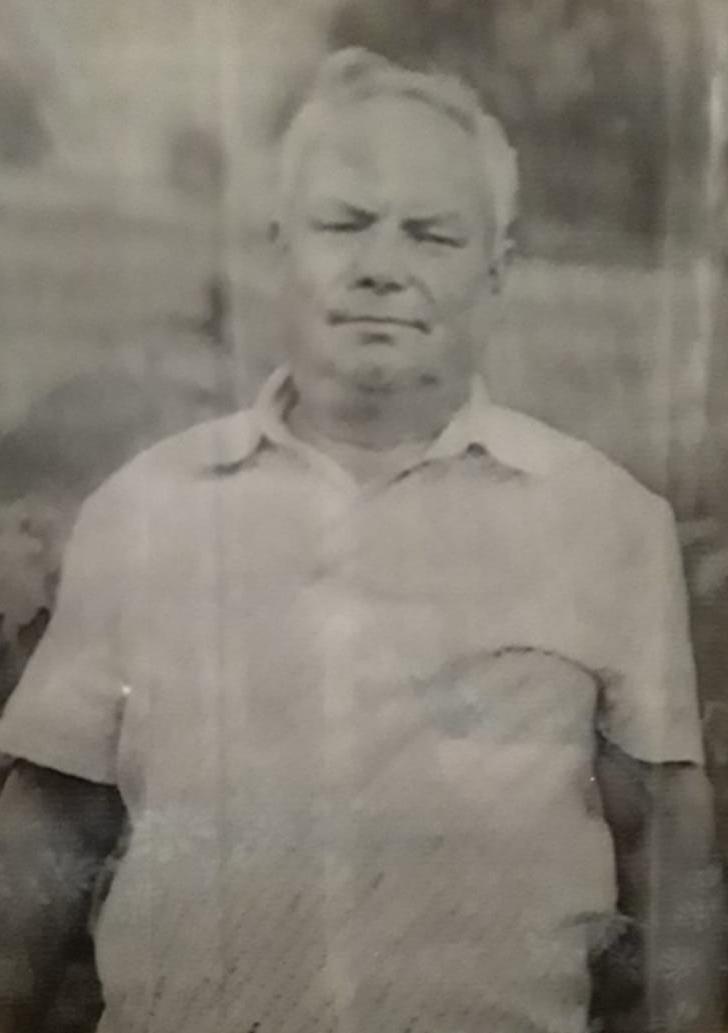 Вивчарь Яков Яковлевич1918-2003г.